URAPoslušaj slovensko ljudsko pravljico Zlata ptica. Najdeš jo na spletni strani.https://www.youtube.com/watch?v=-vYIs_j2jSQ     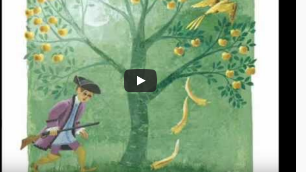 URA Ponovi značilnosti ljudske pravljice.Izpolni preglednico.  Klikni na posnetek, da ti pomagan začeti z delom.https://youtu.be/xXssEWumc4o V preglednico  ZAPIŠI, kaj velja za pravljico Zlata ptica.CILJI: povem, o čem govori prebrano besedilo-ljudska pravljica (podrobno povzamem njegovo vsebino);povem, kdo so glavne književne osebe in kakšna je njihova vloga v besedilu;povem, kje in kdaj se zgodba dogaja,povem, zakaj se je kaj zgodilo. samostojno pripovedujem/pišem pravljico in pri tem upoštevam njene značilnosti;NASLOV PRAVLJICEAVTOR PRAVLJICEKRAJ DOGAJANJAČAS DOGAJANJAGLAVNE KNJIŽEVNE OSEBENASPROTJA PRAVLJIČNA ŠTEVILAČUDEŽNI PREDMETIČAROBNA BITJAPREPOVEDUKAZZAPOVEDNASVETPREROKBADEJANJA (kolikokrat se ponovijo)SREČEN KONECNARAVA JE VSEMOGOČNA